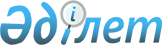 Сарыкөл кентінің құрамдас бөліктерін қайта атау туралыҚостанай облысы Сарыкөл ауданы Сарыкөл кенті әкімінің 2015 жылғы 13 шілдедегі № 4 шешімі. Қостанай облысының Әділет департаментінде 2015 жылғы 10 тамызда № 5792 болып тіркелді

      Қазақстан Республикасының 2001 жылғы 23 қаңтардағы "Қазақстан Республикасындағы жергілікті мемлекеттік басқару және өзін - өзі басқару туралы" Заңының 35 бабына, Қазақстан Республикасының 1993 жылғы 8 желтоқсандағы "Қазақстан Республикасындағы әкімшілік – аумақтық құрылысы туралы" Заңының 14 бабының 4) тармақшасына сәйкес, тиісті аумақ халқының пікірін ескеріп Сарыкөл кентінің әкімі ШЕШТІ:



      1. Сарыкөл кентінде қайта атауға:

      Ленина көшесі Тәуелсіздік көшесіне;

      50 лет Октября көшесі Тәтіқара жырау атындағы көшеге;

      Юбилейная көшесі Айтбай батыр атындағы көшеге;

      Куйбышев көшесі Астана көшесіне.



      2. Осы шешім алғаш ресми жарияланғаннан кейін күнтізбелік он күн өткен соң қолданысқа енгізіледі.                                                 С. Каппасов
					© 2012. Қазақстан Республикасы Әділет министрлігінің «Қазақстан Республикасының Заңнама және құқықтық ақпарат институты» ШЖҚ РМК
				